Pintura de paisaje chileno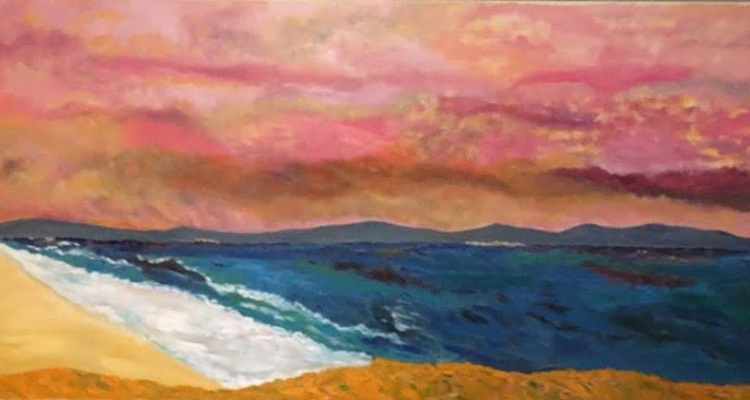 Costa del MauleAndrés Solimano